การควบคุมเอกสารคุณภาพประวัติการแก้ไข									จำนวน          หน้ามาตรฐานที่ 7 ความคลาดเคลื่อนในการวินิจฉัยโรควัตถุประสงค์ : เพื่อป้องกันข้อผิดพลาดในการวินิจฉัยโรคข้อผิดพลาดในการวินิจฉัยโรค ( Diagnosis error) เราสามารถแบ่ง Diagnosis error ได้เป็น 3 ประเภท Miss Diagnosis  หมายถึง กรณีที่อาการของผู้ป่วยไม่ได้รับคำอธิบาย เช่น อาการอ่อนเพลียหรือเจ็บปวดเรื้อรังหรือผู้ป่วยมีอาการชัดเจน แต่ไม่ได้รับการวินิจฉัยโรคWrong Diagnosis หมายถึง กรณีที่ให้การวินิจฉัยที่ไม่ถูกต้องและมาพบสาเหตุที่แท้จริงภายหลังDelayed Diagnosis หมายถึงกรณีที่ได้รับการวินิจฉัยโรคควรเร็วกว่าที่เป็น เช่น การวินิจฉัยโรคมะเร็ง แนวทางการป้องกันผู้ป่วย U/D HT DM ACS  ที่มีอาการปวดท้อง ปวดจุกแน่นใต้ลิ้นปี่ แน่นหน้าอก เหนื่อย มีการประเมิน EKG ทุกครั้งผู้ป่วยที่มีอาการปวดท้องด้านขวาทุกราย มีการประเมิน Alvorado ทุกครั้งผู้ป่วยทุกรายจะได้รับการประเมิน Modified SOS ,SIR ,SOS score ตามแนวทางในแต่ละหน่วยงานผู้ป่วย TB ใช้แบบประเมิน  ใบประกอบการส่ง specimen เพื่อประกอบในการวินิจฉัยวัณโรคจัดทำเกณฑ์ในการประเมินโรค  Pneumoniaเพิ่มพูนทักษะของแพทย์ในการ Ultrasoundเพิ่มพูนทักษะในการตรวจครรภ์ของพยาบาลทุกปีกำหนดให้มีการทบทวน Trigger ทุก 3 เดือน โดย PCTระบบประกันเวลารายงาน Lab กำหนดให้มีระบบการ Consult Staff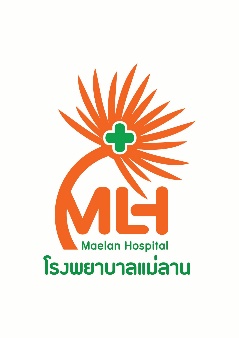 ระเบียบปฏิบัติ(System Procedure) ระเบียบปฏิบัติ(System Procedure) จำนวน........1…หน้า....เรื่อง  แนวทางปฏิบัติ มาตรฐานจำเป็น 9 ข้อ(มาตรฐานที่ 7 ความคลาดเคลื่อนในการวินิจฉัยโรค)หน่วยงานที่ใช้  PCT/องค์กรแพทย์/ฝ่ายการพยาบาล/LAB/X RAYหน่วยงานที่ใช้  PCT/องค์กรแพทย์/ฝ่ายการพยาบาล/LAB/X RAYรหัสเอกสาร LED-QM-001-00วันที่เริ่มใช้  8 พฤศจิกายน 2565วันที่เริ่มใช้  8 พฤศจิกายน 2565 หน่วยงาน /ทีม:    ทีมนำคุณภาพโรงพยาบาล หน่วยงาน /ทีม:    ทีมนำคุณภาพโรงพยาบาลผู้จัดทำ :   PCTผู้จัดทำ :   PCTผู้ทบทวน    ………………………………………….                      (  พว.กรองกาญจน์  นันทวิสุทธิ์  )                                                   ตำแหน่ง :  เลขานุการทีมนำคุณภาพโรงพยาบาลผู้ทบทวน    ………………………………………….                      (  พว.กรองกาญจน์  นันทวิสุทธิ์  )                                                   ตำแหน่ง :  เลขานุการทีมนำคุณภาพโรงพยาบาลผู้อนุมัติ :        …………………………………;                 (นพ.อับดุลย์มะรุสดี ศิริกุล )                                 ตำแหน่ง   ผู้อำนวยการโรงพยาบาลแม่ลานผู้อนุมัติ :        …………………………………;                 (นพ.อับดุลย์มะรุสดี ศิริกุล )                                 ตำแหน่ง   ผู้อำนวยการโรงพยาบาลแม่ลานครั้งที่วันที่ประกาศใช้รายละเอียดเลขหน้า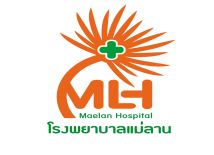 ระเบียบปฏิบัติ (System Procedure)เลขหน้า 1  / 1เรื่อง  แนวทางปฏิบัติ มาตรฐานจำเป็น 9 ข้อ(มาตรฐานที่ 7 ความคลาดเคลื่อนในการวินิจฉัยโรค))รหัสเอกสาร...LED-QM-001-00